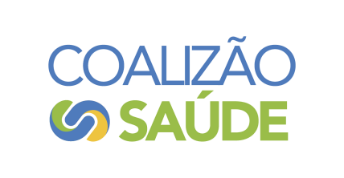 Itens para submissão dos casos de sucesso de modelos baseados em valor:Características do projetoRespostasNome da instituição responsável pelo projeto (planos de saúde, hospitais, indústria)Nome do Projeto1.Descrever as instituições envolvidas na implementação do novo modelo de cuidado baseado em valor2.Descrever a etapa que o projeto se encontra e o cronograma de implementação. 3.Justificar a escolha do modelo de pagamento adequado ao contexto clínico escolhido (Atenção primária em saúde, atenção hospitalar, etc.);4.Descrever aspectos demográficos e epidemiológicos da população a ser abrangida pelo Projeto5.Apresentar detalhadamente o tipo de modelo de cuidado baseado em valor implementado com sucesso casos do modelo, nas seguintes categorias possíveis: Melhorias em Care Pathway; OBA baseado em FFS + P4P; OBA Bundle; OBA Capitation; OBA Orçamento Global;6.Elencar as melhorias organizacionais necessárias à execução do modelo de cuidado baseado em valor7.Descrever as medidas de avaliação da qualidade e monitoramento dos resultados por meio de indicadores8.Descrever os resultados alcançados (se disponíveis) e detalhar objetivos a serem atingidos9.Descrever os desafios de implementação e principais dificuldades encontradas na implementação do caso. E descrever os principais fatores críticos de sucesso e o que fizeram para superar e alcançar os resultados10.Descrever a contribuição para a sustentabilidade do setor e para o sistema de saúde com a implementação do novo modelo baseado em valor